             Český jazykVyjmenovaná slova po M – my, mýt, myslit, mýlit se, str. 47, 48PS str. 35,36PSvs str. 5-8Písanka, str. 29, 30Čítanka, str. 81-83Sloh: četba s porozuměním, dramatizace Dědečkova rukavička, str. 84-86             MatematikaSlovní úlohy, násobení mimo obor násobilky, násobení pod sebe Uč.48 – 52, PS 34 – 37V pátek 13.1. – opakování z geometrie             Anglický jazykMy friend is monster, Funny faces uč. 23 – 24, PS 23 - 24             PrvoukaRostliny, str. 38, 39PS str. 43           Hudební výchovaWolfgang Amadeus Mozart: Malá noční hudba          Pracovní činnostiZimní strom            Výtvarná výchovasněhuláciTĚLESNÁ VÝCHOVA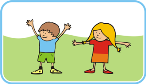 pohybové hry venkuHODNOCENÍ TÝDNE UČITELEM:SEBEHODNOCENÍ ŽÁKA: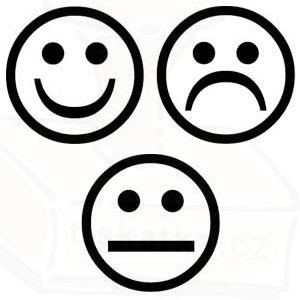 VZKAZ ŽÁKA UČITELI: